CZWARTEK 02.IV.2020Słuchanie opowiadania B. Forma „Co wiemy o mleku” (logopedia.net.pl).Babcia i dziadek Marty mieszkają na wsi. Zajmują się hodowlą krów. Krowy mieszkają w oborze, która codziennie jest sprzątana. Ściany wyłożone kaflami, każdego dnia są myte i spłukiwane ciepłą wodą. Krowy muszą być czyste i zdrowe. Często odwiedza je pan weterynarz i sprawdza czy nic im nie dolega. Mleko, które dają przez cały rok jest bardzo zdrowe. Krowy dojone są każdego dnia. Można to robić ręcznie lub przy pomocy elektrycznej dojarki. Następnie w specjalnych pojemnikach, zwanych cysternami, mleko wiezie się do mleczarni. Tam zostaje dokładnie zbadane czy nie zawiera bakterii, które mogą wywołać choroby. Mleko szybko się psuje, dlatego musi być szybko przetworzone. Otrzymuje się z niego: jogurty, sery, mleko w proszku, kefiry, lody, śmietanę, masło, maślankę. Część rozlewa się do butelek i kartonów. Gotowe produkty rozwożone są do sklepów.Omówienie tekstu np. kto leczy zwierzęta, co otrzymujemy z mleka, dlaczego te produkty musimy spożywać.Zabawy zwierząt z wiejskiego podwórka – ćwicząc narządy mowy – „Naśladuj mnie”.Krowa – ruchy okrężne, żuchwa, wargi zamknięte.Świnka – tworzenie ryjka, jak przy wymawianiu „u”.Piesek – szczerzenie zębów, ziajanie.Kotek pije mleko – wysuwanie języka nad dłońmi ułożonymi w kształt miseczki, oblizywanie warg ruchem okrężnym.Konik – klaskanie.Układanie przez dziecko zdań z wyrazami : krowa, świnka, piesek, kogut.Praca – wyszukiwarka Google – kotek : grafomotoryka, połącz kropki, pokoloruj.Grażyna Gałwa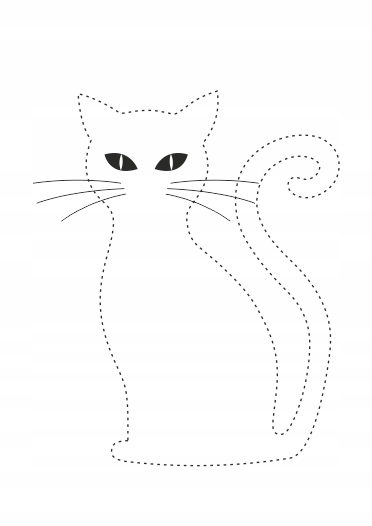 